О неотложных мерах по предупреждению распространениякоронавирусной инфекции (2019-nCoV)В целях предупреждения распространения на территории Российской Федерации новой коронавирусной инфекции (2019-nCoV), в соответствии со статьей 14 Федерального закона  от 21 декабря 1994 года № 68-ФЗ «О защите населения и территорий от чрезвычайных ситуаций природного и техногенного характера», а так же в целях обеспечения соблюдения положений Федерального закона  от 30 марта 1999 года № 52-ФЗ «О санитарно-эпидемиологическом благополучии населения», Постановлений Главного государственного санитарного врача Российской Федерации от 24 января 2020 года № 2 «О дополнительных мероприятиях по недопущению завоза и распространения новой короновирусной инфекции, вызванной 2019- nCoV», от 2 марта 2020 года № 5 «О дополнительных мерах по снижению рисков завоза и распространения новой коронавирусной инфекции, вызванной 2019- nCoV», руководствуясь частью 6 статьи 43 Федерального закона от 6 октября 2003 года № 131-ФЗ «Об общих принципах организации местного самоуправления в Российской Федерации», пунктом 2.1 Методических рекомендаций по режиму труда органов государственной власти, органов местного самоуправления и организаций с участием государства, направленных Министерством труда и социальной защиты населения Российской Федерации 16 марта 2020 года № 19-0/10/П-2262,  в целях соблюдения требований и рекомендаций, предусмотренных Указом Главы Республики Башкортостан от 18 марта 2020 года № УГ-111, на основании Постановления № 1208 от 15.09.2020г. Администрации сельского поселения Ковардинский сельсовет муниципального района Гафурийский район Республики Башкортостан СП Ковардинский сельсовет постановляет:1. Управляющему делами администрации сельского поселения Ковардинский сельсовет СП Ковардинский сельсовет постановляет:1) принимать необходимые меры по профилактике распространения новой короновирусной инфекции (2019-nCoV) в администрации сельского поселения Ковардинский сельсовет СП Ковардинский сельсовет постановляет;2) ограничить доступ в администрацию лиц, не являющихся работниками администрации сельского поселения Ковардинский сельсовет СП Ковардинский сельсовет;3) обеспечить использование служащими и работниками средств индивидуальной защиты (маски, перчатки) вне рабочих кабинетов;4) обеспечить соблюдение служащими и работниками социального дистанцирования не менее 1,5 метра, в том числе установление специального режима допуска и нахождения в зданиях, строениях, сооружениях (помещениях в них), на соответствующей территории (включая прилегающую территорию);5) ознакомить всех работников администрации сельского поселения Ковардинский сельсовет СП Ковардинский сельсовет с Методическими рекомендациями по режиму труда органов государственной власти, органов местного самоуправления и организаций с участием государства, направленных Министерством труда и социальной защиты населения Российской Федерации 16 марта 2020 года № 19-0/10/П-2262;- определить численность муниципальных служащих, обеспечивающих функционирование в период действия ограничительных мер, направив часть служащих на удаленный режим работы.6) провести инструктаж служащих и работников о необходимости соблюдения ими мер личной и общественной гигиены, незамедлительного обращения за медицинской помощью, соблюдения режима самоизоляции на дому при появлении симптомов респираторного заболевания2. Лицам, замещающим муниципальные должности в администрации сельского поселения Ковардинский сельсовет СП Ковардинский сельсовет муниципального района Гафурийский район РБ, депутатам СП Ковардинский сельсовет:- не осуществлять служебные командировки (выезды) на территории иностранных государств;- служебные командировки (выезды) в субъекты Российской Федерации, неблагополучные по коронавирусной инфекции, осуществлять в исключительных случаях и только по поручению главы Администрации сельского поселения Ковардинский сельсовет муниципального района Гафурийский район РБ;- воздержаться от организации и проведения личных приемов граждан (при их согласии). Рекомендовать гражданам обращаться в письменной форме посредством подачи обращений по электронной почте или почте России;- прием посетителей осуществлять только при наличии у них средств индивидуальной защиты (масок, перчаток);- воздержаться от проведения массовых мероприятий;- активизировать внедрение дистанционных способов проведений собраний, совещаний и иных подобных мероприятий с использованием сетей связи.3. Уборщице служебных помещений Шафиевой Х.Д. организовать проведение обязательной дезинфекции контактных поверхностей (дверных ручек, подоконников, рабочих столов, кресел, выключателей, поручней, перил, мест общего пользования) во всех помещениях в течение рабочего дня с периодичностью каждые 2 часа, а так же ежедневно проводить дезинфекцию воздуха.4. Настоящее постановление вступает в силу со дня подписания, контроль за его исполнением оставляю за собой.Глава сельского поселения Ковардинский сельсовет                                                  Р.Г. АбдрахмановБАШОРТОСТАН РЕСПУБЛИКАҺЫFАФУРИ РАЙОНЫ МУНИЦИПАЛЬ РАЙОНЫҠАУАРҘЫ АУЫЛ СОВЕТЫАУЫЛ БИЛӘМӘҺЕХАКИМИТЕ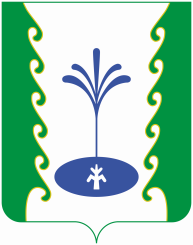 РЕСПУБЛИКА БАШКОРТОСТАНАДМИНИСТРАЦИЯСЕЛЬСКОГО ПОСЕЛЕНИЯ КОВАРДИНСКИЙ СЕЛЬСОВЕТМУНИЦИПАЛЬНОГО РАЙОНАГАФУРИЙСКИЙ РАЙОН453062, Fафури районы, 
Ҡауарҙы ауылы, Зәки Вәлиди урамы, 34
Тел. 2-55-65453062, Гафурийский район,
с. Коварды, ул. Заки-Валиди 34
Тел. 2-55-65ҠАРАРПОСТАНОВЛЕНИЕ«15» октябрь 2020 йыл№ 66«15» октября  2020 год